Job Purpose:  To assist the Employment Specialist with providing direct employment services to unemployed and underemployed persons living with HIV/AIDS by establishing relationships with clients and assisting with their needs.  Responsibilities will also include office support and administrative duties by supporting upper management as requested.   Essential job function include, but not limited to:Establish relationships with clients, and schedule and coordinate services for them.  Conduct interviews with clients to determine plan for employment.  Conduct a skills and training needs assessment. Assist in creating an employment plan based on the client’s employment goals. Assist clients in developing a personalized and professional resume.   Prepare clients for the job search process.   Attend and participate in team meetings with the counselor and assist with caseload management activities.   Contact employers to inquire and follow up on job openings and placements for clients and monitor client progress in job placements and throughout the rehabilitation process. Prepare clients for the interview and hiring process including mock interviews.  Develop and maintain relationships with employers to sustain job banks of potential job openings for client placement.  Performs related duties as assigned. Required Education: A Bachelor’s degree in Rehabilitation Counseling/Psychology and/or Disability Services.    Skill, Licensure and Knowledge Requirements:Ability to Work with Diverse Populations, File Management and Organization, Excellent Verbal and Written Communication, Data Entry, Attention to Detail, Confidentiality, Thoroughness, Experience with Microsoft Word and Excel.  Physical Demands: Handles a multitude of tasks simultaneously and communicates with staff in verbal and written form. This job description includes the major duties and responsibilities of the job. I understand that it is not inclusive of every task inherent of the job.  In addition, I understand that it may occasionally require assignment of tasks not specifically covered in this job description. I understand that I will comply with reasonable requests from my supervisor. I have read and understand the requirements to fulfill the responsibilities associated with this job description.  I agree to abide by all the duties and responsibilities for the job including and reasonable request from my supervisor. I also understand that I will be evaluated based on these job specific performance standards. _________________________________Employee Name 					Employee Signature		      Date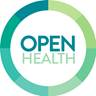    MISSIONTo provide affordable quality health care for our community.JOB DESCRIPTIONPosition:       Employment Assistant Reports to:      Housing Manager  Revised:           October 2019Department:   Housing    FLSA:                Non-Exempt